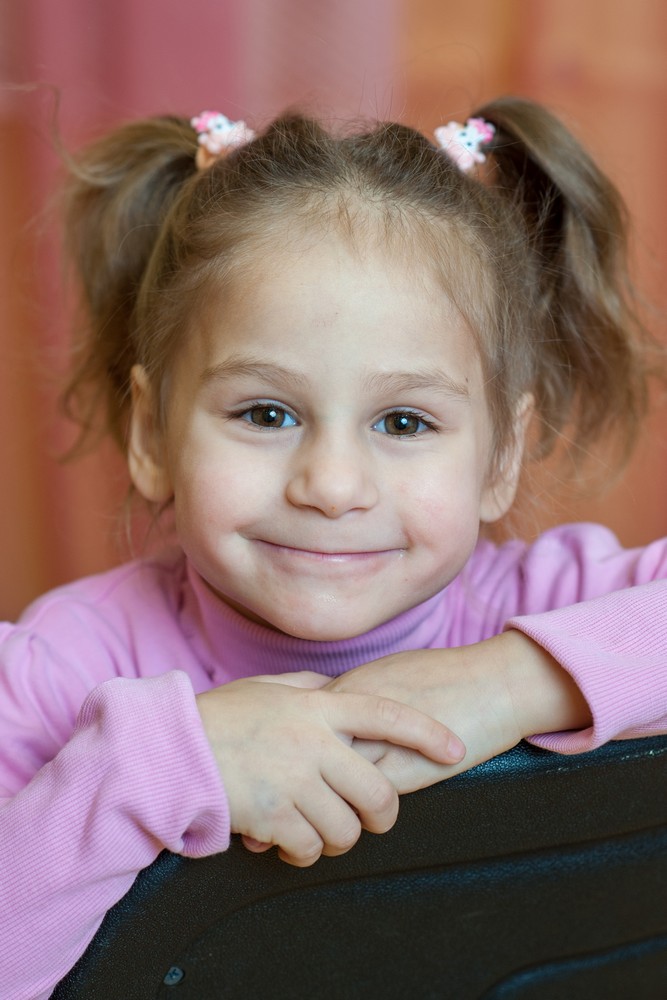 МАРГАРИТА Д., 2014 г.р.    Маргарита очень общительный и контактный ребенок со взрослыми и детьми. Эмоциональная, подвижная, импульсивная.    Навыки самообслуживания у Риты в стадии формирования, самостоятельно принимает пищу, хорошо принимает помощь взрослых.    К занятиям по познавательной деятельности проявляет интерес. В деятельности активная, быстро переключается с одного предмета на другой, проявляет интерес к новым лицам, проявляет любознательность.     У Риты есть брат Кирилл, 2006 г.р., и сестра Кристина, 2010 г.р.Возможная форма устройства: опека